ЗайчикСхема складывания фигурки 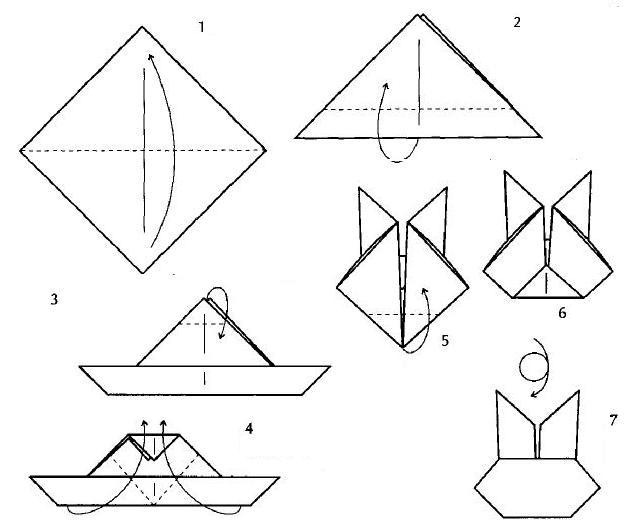 